申請認可喉管及裝置Application for Water Supply Pipes and Fittings Approval Part 1 –申請《一般認可》Application of General Acceptance “GA”申請產品型號列表 List of Product Models for Application 注意: 我們會根據您上面所列的型號發出單一的認可信。如果您希望獲得個別型號的認可信，你可以提交另一份新的申請書及表格。Note: Please note that single general acceptance letter will be issued based on your above listed models. If you wish to obtain separated general acceptance letter, you may submit your application by separated application letter and this Form.Part 2 –申請自願性《一般認可+》計劃Application for Voluntary “General Acceptance Plus” (“GA+”) Scheme如不申請自願性《一般認可+》計劃，不需填寫本部份Please ignore this part if you are not applying for Voluntary “GA+” Scheme申請《一般認可+》產品型號列表  List of Product Models for “GA+” Application 註: 請夾附有關證書副本一份Note: Please submit one photocopy of relevant certificatesPart 3 –申請自願性參與 GA* 計劃Application for Voluntary GA* Scheme如不申請自願性參與 GA* 計劃，不需填寫本部份Please ignore this part if you are not applying for Voluntary GA* Scheme申請 GA* 產品型號列表  List of Product Models for GA* Application註: 請夾附有關證書副本一份Note: Please submit one photocopy of relevant certificates日期  Date									公司蓋印 / 授權簽署Company Chop / Authorized Signature附錄/ Annex 請在此頁面上插入產品圖片。如相同型號(但不同尺寸)只需用一張照片代表。Please insert the product photo on this page. One representative photo is required for same type in different sizes.注意事項/ Note:請列出所有申請的型號。Please list out all the models for application.每一型號必須提供有效的証明文件。Each model of product should be supported by valid supporting document.請提供2份產品目錄書，並於目錄書上把不必要的型號及尺寸刪去，以滋識別。2 sets of product catalogue should be provided. Please cross out the irrelevant models and sizes in the catalogue for indication.下列文件應包含在申請書內The following document should be included in your submission package for application.已簽名的封面信/公司申請信及這表格 Signed covering/company letter AND this Form証明文件 (3個選項)  Supporting Document (3 options)Note: 請告知產品從WRAS做了哪些項目的測試，請從WRAS網站找到該產品相關的 Test Code Sheet並打印出來（包含測試內容）Please advise the tests that have been performed to your WRAS approved product by printing out the relevant Test Code Sheets (complete set with testing content) from WRAS website (https://www.wras.co.uk/approvals/resources_for_applicants/mechanical_test_requirements/)產品目錄書 (2份)水喉配件目錄或說明書須要以不超過A4紙張大小並明確地提供以下資料 – 生產商名稱、製造廠詳細地址、品牌名稱、型號、配件名稱、配件的入水位尺寸及配件上的標記。而配件照片、剖面圖和配件標記須要附上主要尺寸並獨立地清楚顯示在目錄或說明書上。Product Catalogue (2 sets)Catalogue/fact sheets shall explicitly provide the following information, preferable with the paper size not larger than A4 - name of the manufacturer, full address of the factory, brand and model reference, a description of fitting, size of the fitting water inlet as well as body markings on the product. Images and sectional drawings of the fitting, body marking for identification and diagrams with dimensions indicated clearly for visualization are also required.申請人資料Information of Applicant 申請人資料Information of Applicant 申請人資料Information of Applicant 公司名稱﹕Company Name:聯絡人﹕Contact Person:電話號碼﹕Tel No:電郵﹕Email:產品資料Information of the Products 產品資料Information of the Products 產品資料Information of the Products 產品描述﹕Product Description:(銅喉/減壓閥門等) (Copper Pipe/Pressure Reducing Valve etc.)產品描述﹕Product Description:(銅喉/減壓閥門等) (Copper Pipe/Pressure Reducing Valve etc.)品牌名稱﹕Product Brand Name:品牌名稱﹕Product Brand Name:生產商名稱﹕Name of Manufacturer:生產商名稱﹕Name of Manufacturer:製造廠名稱及詳細地址﹕Name & Full Address of Factory:(產品生產位置 / Location of Production Site)製造廠名稱及詳細地址﹕Name & Full Address of Factory:(產品生產位置 / Location of Production Site)原產地:Country of Origin:原產地:Country of Origin:申請目的:Purpose of Application:申請目的:Purpose of Application:□ 新申請   New Application□ 續期申請Re-new Application   現有一般認可信編號 Existing General Acceptance Letter No.(                  )所使用供水系統 (可選多項)Water Supply System to be Used(can select multiple items)所使用供水系統 (可選多項)Water Supply System to be Used(can select multiple items)□淡水 Fresh Water□沖廁水 Flushing Water□消防水 Fire Services編號Ref.型號Model Name/No.入水位尺寸Water Inlet Size証明文件及其號碼Supporting Document & Number (WRAS Cert / Kitemark Cert / Test Report)產品上標記 (如有)Body Mark on Product (If any)產品上標記 (如有)Body Mark on Product (If any)例子ExampleDB-123450mmWRAS Cert (1206019)WDB-1234     50mm 1.2.3.編號Ref.型號Model Name/No.《一般認可+》証明文件，號碼及有效期(如適用) “GA+”Supporting Document, Number and Expiry Date (if applicable)  (Certificate of Quality Management System / Product Certification Scheme acceptable to the WSD)例子ExampleDB-1234ISO9001 Cert (20170001) / 20-12-2020Watermark Cert (20170002) / 22-11-20201.2.3.編號Ref.型號Model Name/No.GA* 証明文件及號碼GA* Supporting Document & Reference Number (Test Report by HOKLAS Accredited Laboratories or Test Report Recognised under MRA with HOKLAS for the test AS/NZS 4020:2005)例子ExampleDB-1234Report Ref. 201602341.2.3.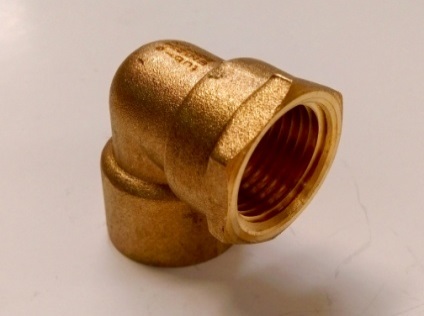 Female 90°Elbow with End (15-28mm)BSI Kitemark Certificate:BSI Kitemark Certificate, andBSI Approval Lettershowing the latest version of BS standard(s)WRAS Certificate:WRAS Certificate, andWRAS Approval Letter, andTest Code Sheet with first page summary for the product category (see note i)HOKLAS Lab Test Report:Original/certified true copy test report certifying true all pages of the test report and showing the latest version of BS standard(s)